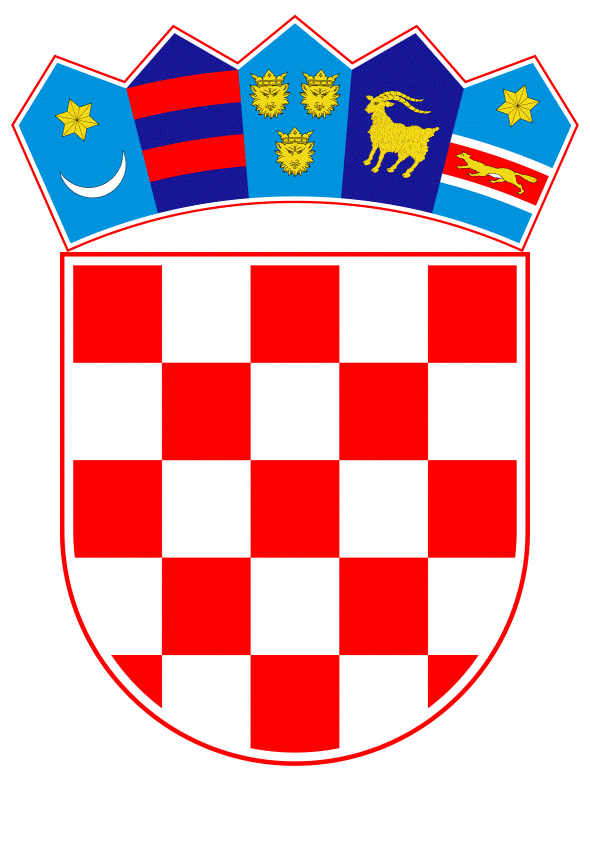 VLADA REPUBLIKE HRVATSKEZagreb, 23. prosinca 2021.______________________________________________________________________________________________________________________________________________________________________________________________________________________________Banski dvori | Trg Sv. Marka 2  | 10000 Zagreb | tel. 01 4569 222 | vlada.gov.hrPRIJEDLOGNa temelju članka 31. stavka 2. Zakona o Vladi Republike Hrvatske („Narodne novine“, br. 150/11., 119/14., 93/16. i 116/18.), Vlada Republike Hrvatske je na sjednici održanoj ___________ 2021. godine donijelaO D L U K U o donošenju Operativnog programa jačanja tržišnog kapaciteta sektora voća i povrća za razdoblje od 2021. do 2026. I.Donosi se Operativni program jačanja tržišnog kapaciteta sektora voća i povrća za razdoblje od 2021. do 2026. u tekstu koji je Vladi Republike Hrvatske dostavilo Ministarstvo poljoprivrede aktom, KLASA: 331-01/21-01/12, URBROJ: 525-07/0137-21-8, od 13. prosinca 2021.II.Sredstva za provedbu Operativnog programa iz točke I. ove Odluke osigurana su u  Državnom proračunu Republike Hrvatske za 2022. godinu i projekcijama za 2023. i 2024. godinu („Narodne novine, broj _______) u visini od 616.000.000 kuna u okviru Mehanizma za oporavak i otpornost. U okviru razdjela 060, glave 06005 Ministarstva poljoprivrede na projektu K865029 - USPOSTAVA MREŽE LOGISTIČKE INFRASTRUKTURE ZA JAČANJE PROIZVODNO TRŽIŠNOG LANCA U SEKTORU VOĆA I POVRĆA - NPOO u 2022. godini osiguran je iznos od 80.000.000 kuna, u projekciji za 2023. godinu iznos od 80.000.000 kuna, te u projekciji za 2024. godinu iznos od 190.000.000 kuna, dok će se ostatak sredstava u visini od 266.000.000 kuna planirati do 2026. godine sukladno dinamici provedbe Programa. Operativnim programom planirano je i sufinanciranje korisnika projekata u visini od 122.000.000 kuna u razdoblju od 2021. do 2026. godine.III.Zadužuje se Ministarstvo poljoprivrede za provedbu, upravljanje i praćenje provedbe Operativnog programa iz točke 1. ove Odluke.IV.Zadužuje se Ministarstvo poljoprivrede da s Agencijom za plaćanja u poljoprivredi, ribarstvu i ruralnom razvoju sklopi sporazum kojim će definirati povjerene joj zadaće i poslove u provedbi Operativnog programa iz točke 1. ove Odluke.                                                                V.Zadužuje se Ministarstvo poljoprivrede da na svojim mrežnim stranicama objavi Operativni program.VI.Ova Odluka stupa na snagu danom donošenja, a objavit će se u »Narodnim novinama«. KLASA:URBROJ:Zagreb,PREDSJEDNIK mr. sc. Andrej PlenkovićOBRAZLOŽENJEU sklopu hrvatskog Nacionalnog plana oporavka i otpornosti 2021. – 2026. Komponente 1. Gospodarstvo, Podkomponente C.1.5 Unaprjeđenje korištenja prirodnih resursa i jačanje lanca opskrbe hranom, uspostavljena je Reformska mjera C1.5. R1 – Uspostava mreže logističke infrastrukture za jačanje proizvodno tržišnog lanca u sektoru voća i povrća. Cilj ove reforme je organizirati i povezati ponudu malih poljoprivrednih gospodarstava kroz organizacije proizvođača radi poticanja udruživanja, suradnje te razmjene iskustava i znanja. Reforma je usmjerena na poboljšanje položaja poljoprivrednika u sektoru voća i povrća, te treba doprinijeti razvoju proizvoda s većom dodanom vrijednošću. Provedba Reformske mjere će se realizirati kroz:1. Ulaganje: C1.5. R1-I1 – Izgradnja i opremanje logističko-distributivnih centara za voće i povrće Cilj je ulaganja poboljšati konkurentnost sektora izgradnjom i opremanjem logističko-distributivne infrastrukture za voće i povrće. Logističko-distributivni centar (LDC) imat će kapacitet od minimalno 3 000 tona skladišnog prostora i tome prilagođenog logističkog prostora do maksimalno 12 000 tona skladišnog prostora i tome prilagođenog logističkog prostora. Izgrađeni logističko-distributivni centri koristit će obnovljive izvore energije i doprinijeti smanjenju otpada i rasipanja hrane. Ulaganje će biti dovršeno do 30. lipnja 2026. 2. Ulaganje: C1.5. R1-I2 – Jačanje položaja i prepoznatljivosti proizvođača u lancu opskrbe hranom Cilj je ulaganja poboljšati upravljanje i financijsku održivost proizvođačkih organizacija, a proizvođačima omogućiti preuzimanje važnije uloge u upravljačko-vlasničkoj strukturi logističko-distribucijskih centara. Ulaganje uključuje obrazovanje i osposobljavanje proizvođačkih organizacija u području upravljanja i financija. Ulaganje uključuje i sustav označivanja voća i povrća radi povećanja prepoznatljivosti lokalnih i regionalnih proizvođača i poboljšanja osiguranja kvalitete poljoprivredno-prehrambenih proizvoda. Ulaganje će biti dovršeno do 30. lipnja 2026.Za provedbu Reformske mjere nužno je od strane Vlade Republike Hrvatske donošenje Operativnog programa jačanja tržišnog kapaciteta sektora voća i povrća za razdoblje od 2021. do 2026. Donošenje Operativnog programa je predviđeno do kraja 2021. godine kao ključna etapa odnosno kvalitativni pokazatelj uspješnosti provedbe hrvatskog NPOO-a. Sredstva za provedbu Operativnog programa iz točke I. ove Odluke osigurana su u  Državnom proračunu Republike Hrvatske za 2022. godinu i projekcijama za 2023. i 2024. godinu („Narodne novine, broj _______) u visini od 616.000.000 kuna u okviru Mehanizma za oporavak i otpornost. U okviru razdjela 060, glave 06005 Ministarstva poljoprivrede na projektu K865029 - USPOSTAVA MREŽE LOGISTIČKE INFRASTRUKTURE ZA JAČANJE PROIZVODNO TRŽIŠNOG LANCA U SEKTORU VOĆA I POVRĆA - NPOO u 2022. godini osiguran je iznos od 80.000.000 kuna, u projekciji za 2023. godinu iznos od 80.000.000 kuna, te u projekciji za 2024. godinu iznos od 190.000.000 kuna, dok će se ostatak sredstava u visini od 266.000.000 kuna planirati do 2026. godine sukladno dinamici provedbe Programa. Operativnim programom planirano je i sufinanciranje korisnika projekata u visini od 122.000.000 kuna u razdoblju od 2021. do 2026. godine. Predlagatelj:Ministarstvo poljoprivredePredmet:Prijedlog odluke o donošenju Operativnog programa jačanja tržišnog kapaciteta sektora voća i povrća za razdoblje od 2021. do 2026. 